MINISTÉRIO DA EDUCAÇÃO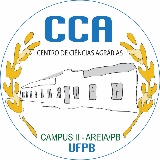 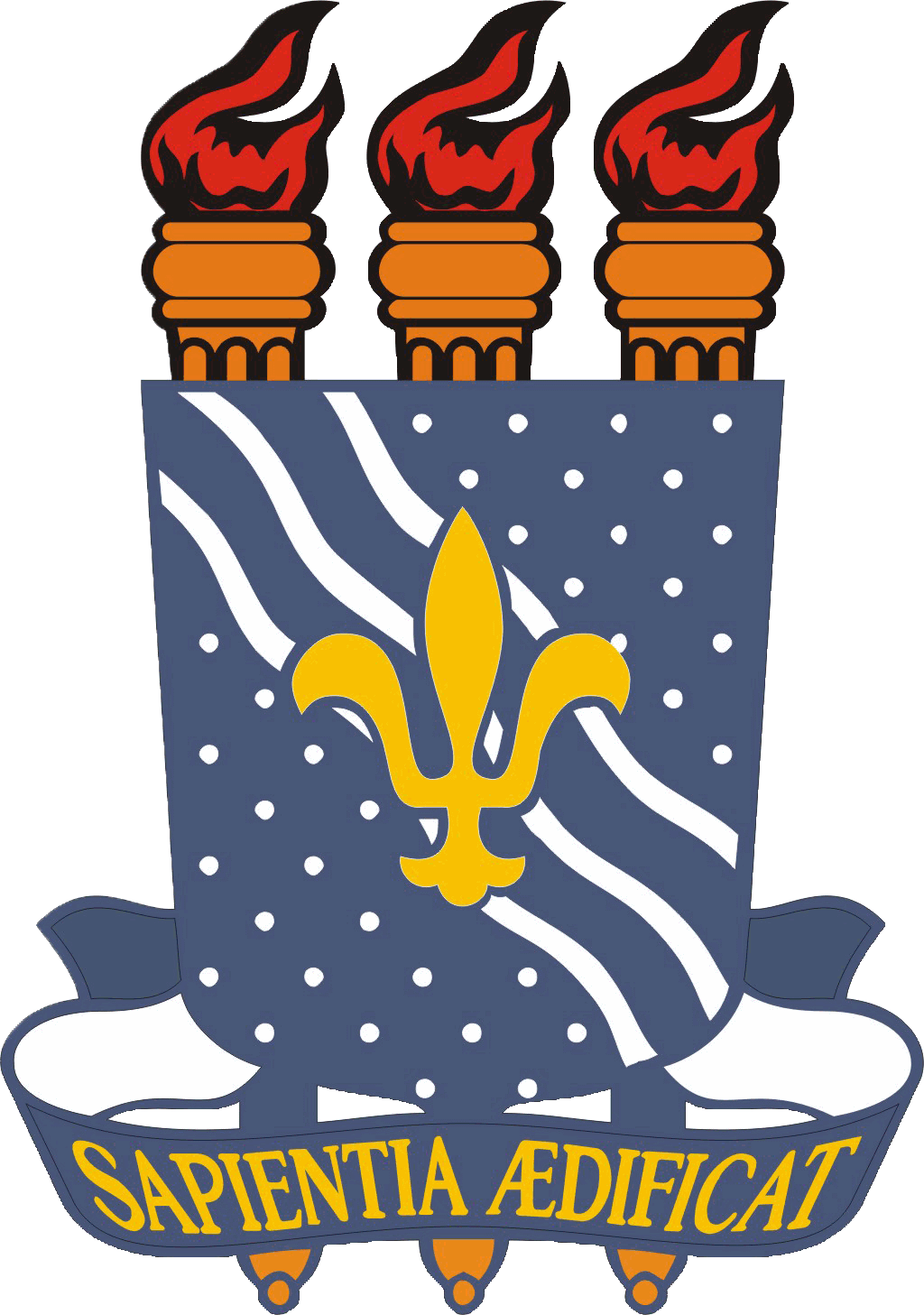 UNIVERSIDADE FEDERAL DA PARAÍBACENTRO DE CIÊNCIAS AGRÁRIASPlanejamento da ContrataçãoEstudo Técnico PreliminarDESCRIÇÃO DA NECESSIDADENeste item, você deve descrever a necessidade da compra/contratação, evidenciando o problema identificado e a real necessidade que ele gera, bem como o que se almeja alcançar com a contratação. (Inciso I, art. 7º, IN 40/2020). De acordo com o art. 7º, §2º, este campo é obrigatório.DESCRIÇÃO DOS REQUISITOS DA CONTRATAÇÃOAqui você deve especificar quais são os requisitos indispensáveis de que o objeto a adquirir/contratar deve dispor para atender à demanda, incluindo padrões mínimos de qualidade, de forma a permitir a seleção da proposta mais vantajosa. Incluir, se possível, critérios e práticas de sustentabilidade que devem ser veiculados como especificações técnicas do objeto ou como obrigação da contratada. (Inciso II, art. 7º, IN 40/2020). De acordo com o art. 7º, §2º, em caso do não preenchimento deste campo, devem ser apresentadas as devidas justificativas.LEVANTAMENTO DE MERCADONeste item, você deve informar o levantamento de mercado realizado, com a prospecção e análise das alternativas possíveis de soluções, podendo, entre outras opções:a) ser consideradas contratações similares feitas por outros órgãos e entidades, com objetivo de identificar a existência de novas metodologias, tecnologias ou inovações que melhor atendam às necessidades da administração; eb) ser realizada consulta, audiência pública ou realizar diálogo transparente com potenciais contratadas, para coleta de contribuições. Caso, após o levantamento do mercado de que trata o inciso III, a quantidade de fornecedores for considerada restrita, deve-se verificar se os requisitos que limitam a participação são realmente indispensáveis, flexibilizando-os sempre que possível. (Inciso III, art. 7º, c/c §1º, art. 7º, IN 40/2020). De acordo com o art. 7º, §2º, em caso do não preenchimento deste campo, devem ser apresentadas as devidas justificativas.DESCRIÇÃO DA SOLUÇÃO COMO UM TODOAqui você precisa descrever a solução como um todo, inclusive das exigências relacionadas à manutenção e à assistência técnica, quando for o caso, acompanhada das justificativas técnica e econômica da escolha do tipo de solução. (Inciso IV, art. 7º, IN 40/2020). De acordo com o art. 7º, §2º, este campo é obrigatório.ESTIMATIVA DAS QUANTIDADES A SEREM CONTRATADASNeste campo é obrigatório que você justifique, em observância ao disposto no Art. 15, § 7°, II, da Lei n° 8.666/93, as quantidades a serem adquiridas devem ser justificadas em função do consumo e provável utilização, devendo a estimativa ser obtida, a partir de fatos concretos (Ex: série histórica do consumo - atendo-se a eventual ocorrência vindoura capaz de impactar o quantitativo demandado, criação de órgão, acréscimo de atividades, necessidade de substituição de bens atualmente disponíveis, etc). A estimativa das quantidades a serem contratadas deve ser acompanhada das memórias de cálculo e dos documentos que lhe dão suporte, considerando a interdependência com outras contratações, de modo a possibilitar economia de escala.ESTIMATIVA DO VALOR DA CONTRATAÇÃONeste item, é obrigatório que você estime o valor da contratação, acompanhado dos preços unitários referenciais, das memórias de cálculo e dos documentos que lhe dão suporte, que poderão constar de anexo classificado, se a administração optar por preservar o seu sigilo até a conclusão da licitação (inciso, VI, IN 40/2020). De acordo com o art. 7º, §2º, este campo é obrigatório.JUSTIFICATIVA PARA O PARCELAMENTO OU NÃO DA SOLUÇÃONeste item, é imprescindível você informar se a divisão do objeto representa, ou não, perda de economia de escala (Súmula 247 do TCU). Por ser o parcelamento a regra, deve haver justificativa quando este não for adotado. No mesmo sentido, e especificamente para compras, o § 7º do art. 23 da Lei nº 8.666, de 1993, aplicável subsidiariamente ao pregão (art. 9º da Lei nº 10.520, de 2002), prevê a cotação de quantidade inferior à demandada na licitação, com vistas a ampliação da competitividade, podendo o edital fixar quantitativo mínimo para preservar a economia de escala (inciso VII, art. 7º, IN 40/2020). De acordo com o art. 7º, §2º, este campo é obrigatório.CONTRATAÇÕES CORRELATAS E/OU INTERDEPENDENTESNesse campo, você deve informar se há contratações que guardam relação/afinidade com o objeto da compra/contratação pretendida, sejam elas já realizadas, ou contratações futuras. (Inciso VIII, art. 7º, IN 40/2020). De acordo com o art. 7º, §2º, em caso do não preenchimento deste campo, devem ser apresentadas as devidas justificativas.ALINHAMENTO ENTRE A CONTRATAÇÃO E O PLANEJAMENTOAqui é imprescindível que você demonstre o alinhamento entre a contratação e o planejamento do órgão ou entidade, identificando a previsão no Plano Anual de Contratações ou, se for o caso, justificando a ausência de previsão;(inciso IX, art. 7º, IN 40/2020). De acordo com o art. 7º, §2º. Este campo é obrigatório.RESULTADOS PRETENDIDOSVocê deve demonstrar os ganhos diretos e indiretos que se almeja com a contratação, essencialmente efetividade e desenvolvimento nacional sustentável e sempre que possível, em termos de economicidade, eficácia, eficiência, de melhor aproveitamento dos recursos humanos, materiais ou financeiros disponíveis. (Inciso X, art. 7º, IN 40/2020). De acordo com o art. 7º, §2º, em caso do não preenchimento deste campo, devem ser apresentadas as devidas justificativas.PROVIDÊNCIAS A SEREM ADOTADASVocê deve informar, se houver, todas as providências a serem adotadas pela administração previamente à celebração do contrato, inclusive quanto à capacitação de servidores ou de empregados para fiscalização e gestão contratual ou adequação do ambiente da organização;(inciso XI, art. 7º, IN 40/2020). De acordo com o art. 7º, §2º, em caso do não preenchimento deste campo, devem ser apresentadas as devidas justificativas.POSSIVEIS IMPACTOS AMBIENTAISÉ necessário que você descreva os possíveis impactos ambientais e respectivas medidas de tratamento ou mitigadoras buscando sanar os riscos ambientais existentes. (Inciso XII, art. 7º, IN 40/2020). De acordo com o art. 7º, §2º, em caso do não preenchimento deste campo, devem ser apresentadas as devidas justificativas.DECLARAÇÃO DE VIABILIDADE(  ) VIÁVEL  (  ) INVIÁVELJUSTIFICATIVA DA VIABILIDADEEquipe de PlanejamentoSolicitante:Servidores com conhecimento técnico sobre o objeto (Nome/SIAPE): Servidor do Setor de Compras/Licitações (Nome/SIAPE): 